Wakulla County Recreation Department2015 Fall Community Center ProgramsOctober SessionOctober 1, 2015 through October 31, 2015All Programs will be held at the Wakulla County Community Center Gymnasium located at 318 Shadeville Highway, Crawfordville, Florida 32327.Interested participants should come to the Crawfordville Community Center Gymnasium the starting day of the program listed below. Please call 926-7227 for further questions or contact the program administrator. 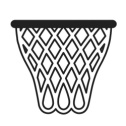 Open Gym BasketballSESSION DATES: Mondays – October 5th, October 12th, October 19th, & October 26thWednesdays – October 7th, October 14th, October 21st, & October 28th AGES: 	12 and upTIME: 6:00 PM to 8:00 PM COST: 	$2.00 entry feeINFO: 	Open gym for pickup basketball games. 